RESULTADO – TOMADA DE PREÇON° 2023611TP51620HEAPAO Instituto de Gestão e Humanização – IGH, entidade de direito privado e sem fins lucrativos,classificado como Organização Social, vem tornar público o resultado da Tomada de Preços, com afinalidade de adquirir bens, insumos e serviços para o HEAPA - Hospital Estadual de Aparecida deGoiânia, com endereço à Av. Diamante, s/n - St. Conde dos Arcos, Aparecida de Goiânia/GO, CEP:74.969-210.Bionexo do Brasil LtdaRelatório emitido em 21/11/2023 18:01CompradorIGH - HUAPA - HOSPITAL DE URGÊNCIA DE APARECIDA DE GOIÂNIA (11.858.570/0004-86)AV. DIAMANTE, ESQUINA C/ A RUA MUCURI, SN - JARDIM CONDE DOS ARCOS - APARECIDA DE GOIÂNIA, GO CEP:74969-210Relação de Itens (Confirmação)Pedido de Cotação : 321826457COTAÇÃO Nº 51620 - ACESSORIOS DE EQUIPAMENTOS MÉDICOS - HEAPA NOV/2023Frete PróprioObservações: *PAGAMENTO: Somente a prazo e por meio de depósito em conta PJ do fornecedor. *FRETE: Só serãoaceitas propostas com frete CIF e para entrega no endereço: AV. DIAMANTE, ESQUINA C/ A RUA MUCURI, JARDIMCONDE DOS ARCOS, AP DE GOIÂNIA/GO CEP: 74969210, dia e horário especificado. *CERTIDÕES: As CertidõesMunicipal, Estadual de Goiás, Federal, FGTS e Trabalhista devem estar regulares desde a data da emissão da propostaaté a data do pagamento. *REGULAMENTO: O processo de compras obedecerá ao Regulamento de Compras do IGH,prevalecendo este em relação a estes termos em caso de divergência.Tipo de Cotação: Cotação NormalFornecedor : Todos os FornecedoresData de Confirmação : TodasFaturamentoMínimoPrazo deEntregaValidade daPropostaCondições dePagamentoFornecedorFrete ObservaçõesHIPROMED-MORIAH COMERCIO,IMPORTACAO E SERVICOS LTDABELO HORIZONTE - MG7 dias apósconfirmação12R$ 200,0000R$ 100,000016/11/202330/12/202330 ddl30 ddlCIFCIFnullDANIEL REIS - 31 2551-5525vendas01@hipromed.com.brMais informaçõesMedlinn Hospitalares Ltda - MeGOIÂNIA - GOADEMILTON DANTAS - 6239454005comercial@medlinn.com.brMais informações15 dias apósnullconfirmaçãoProgramaçãode EntregaPreçoUnitário FábricaPreçoValorTotalProdutoCódigoFabricanteEmbalagem Fornecedor Comentário JustificativaRent(%) QuantidadeUsuárioDaniellyEvelynPereira DaCruzAFASTADORVOLKMANN COM2 DENTES 14,5cmHIPROMED-MORIAHCOMERCIO,IMPORTACAOE SERVICOSLTDAAFASTADORVOLKMANN N.2COM 2;1 - Não atende acondição deR$R$R$102,0000174629-CXCXnullnull2 Unidade51,0000 0,0000pagamento/prazo.GARRAS14,5 CMODONTOLOGICO21/11/202316:53-abcDaniellyEvelynPereira DaCruzAFASTADORVOLKMANN COM4 DENTES 14,5cmHIPROMED-MORIAHCOMERCIO,IMPORTACAOE SERVICOSLTDAAFASTADORVOLKMANN N.4COM 4;1 - Não atende acondição deR$R$R$102,0000274630-2 Unidade51,0000 0,0000pagamento/prazo.GARRAS14,5 CMODONTOLOGICO21/11/202316:53-abcTotalParcial:R$204,00004.0Total de Itens da Cotação: 5Total de Itens Impressos: 2Programaçãode EntregaPreçoUnitário FábricaPreçoValorTotalProdutoCódigoFabricanteEmbalagem Fornecedor Comentário JustificativaRent(%) QuantidadeUsuário3CORREIA DERETENCAO DOCORPO 1350 X74631-Restritor DeMovimentos ParaTorax - ADULTO- BEDFIX -ENVMedlinnHospitalaresLtda - Menull-R$R$4 UnidadeR$DaniellyEvelynPereira DaCruz299,0000 0,00001.196,0000120 MM - COMELEMENTOS DEFIXAÇÃO EM AÇOINOXIDÁVEL;LAVÁVEIS;IMPACTO21/11/202316:53PERMUTÁVEIS;FIXADORES DEGANCHO EABERTURA;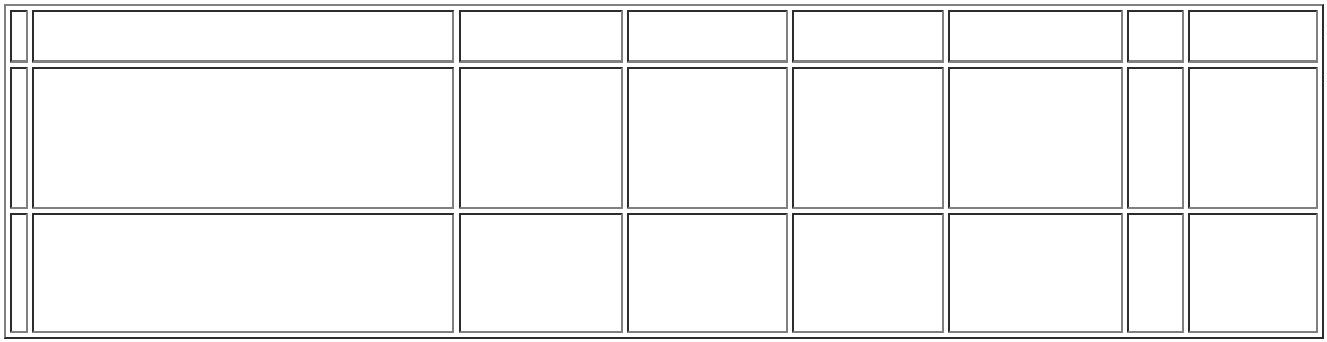 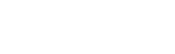 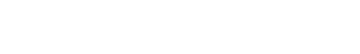 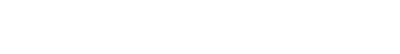 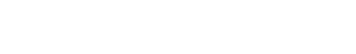 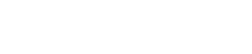 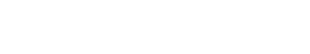 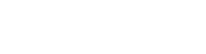 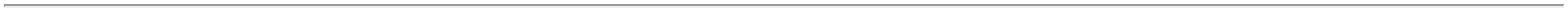 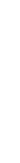 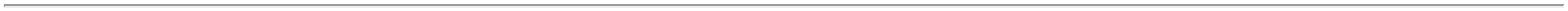 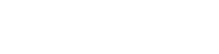 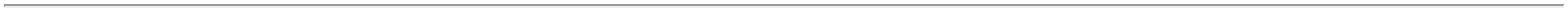 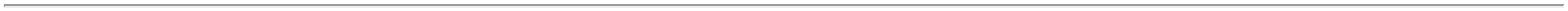 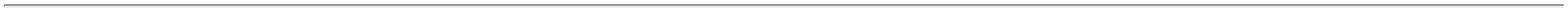 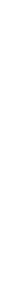 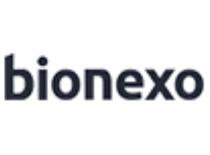 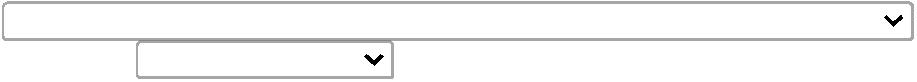 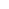 COMPRIMENTO -.350MMLARGURA -20MM11PULSEIRA DERETENCAOPULSO DE MAOEM ACO 450MM -FEITA EMALMOFADA DEESPUMAREVESTIDA;ANTIESTÁTICA;COMBRAÇADEIRA DEBRAÇO EGRAMPO DEFIXAÇÃO;AJUSTÁVELHORIZONTAL EVERTICALMENTE;INCLINÁVELATRAVÉS DEJUNTA ESFÉRICA,EM AÇODaniellyEvelynPereira DaCruzRestritor EmTecido DeNeoprene ParaPaciente VENT41MedlinnHospitalaresLtda - MeR$R$R$396,0000574632-PCTnull-4 Unidade99,0000 0,0000-VENTCARE21/11/202316:53INOXIDÁVEL;COMPRIMENTO:450MMTotalParcial:R$8.01.592,0000Total de Itens da Cotação: 5Total de Itens Impressos: 2TotalGeral:R$12.01.796,0000Clique aqui para geração de relatório completo com quebra de página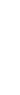 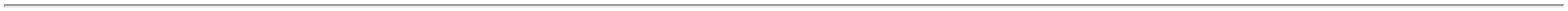 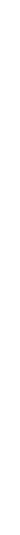 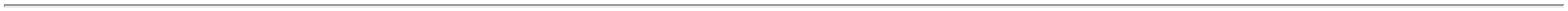 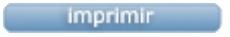 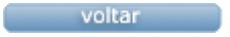 